STARLINGS WEEKLY SUGGESTED HOME LEARNING – WB 18.5.20Hi Starlings!  You were very quiet last week!  Please remember to email me through school or tweet me, I really enjoy seeing what you’re doing.  If you need the Discovery Education password to complete the tasks below, please email school.  #StaySafeStayHomeSaveLivesMrs Grindley and Mrs Catterall XXL.I. Find all the adjectives in the wordsearch?crazy				beautiful 			dazzling			bentwacky			spiral				sharp				gloomybroken			rough				terrible			slyugly				crooked			dull				squeakyrusty				shrill				dangerous			deepwet				blue				quiet				freshtall				thick				huge				rareNow use two of the adjectives you have found in sentences._________________________________________________________________________________________________________________________________________________________________________________________________________________________________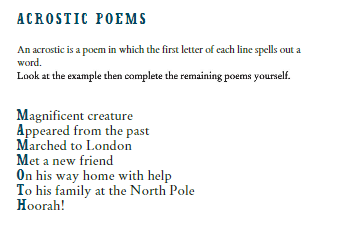 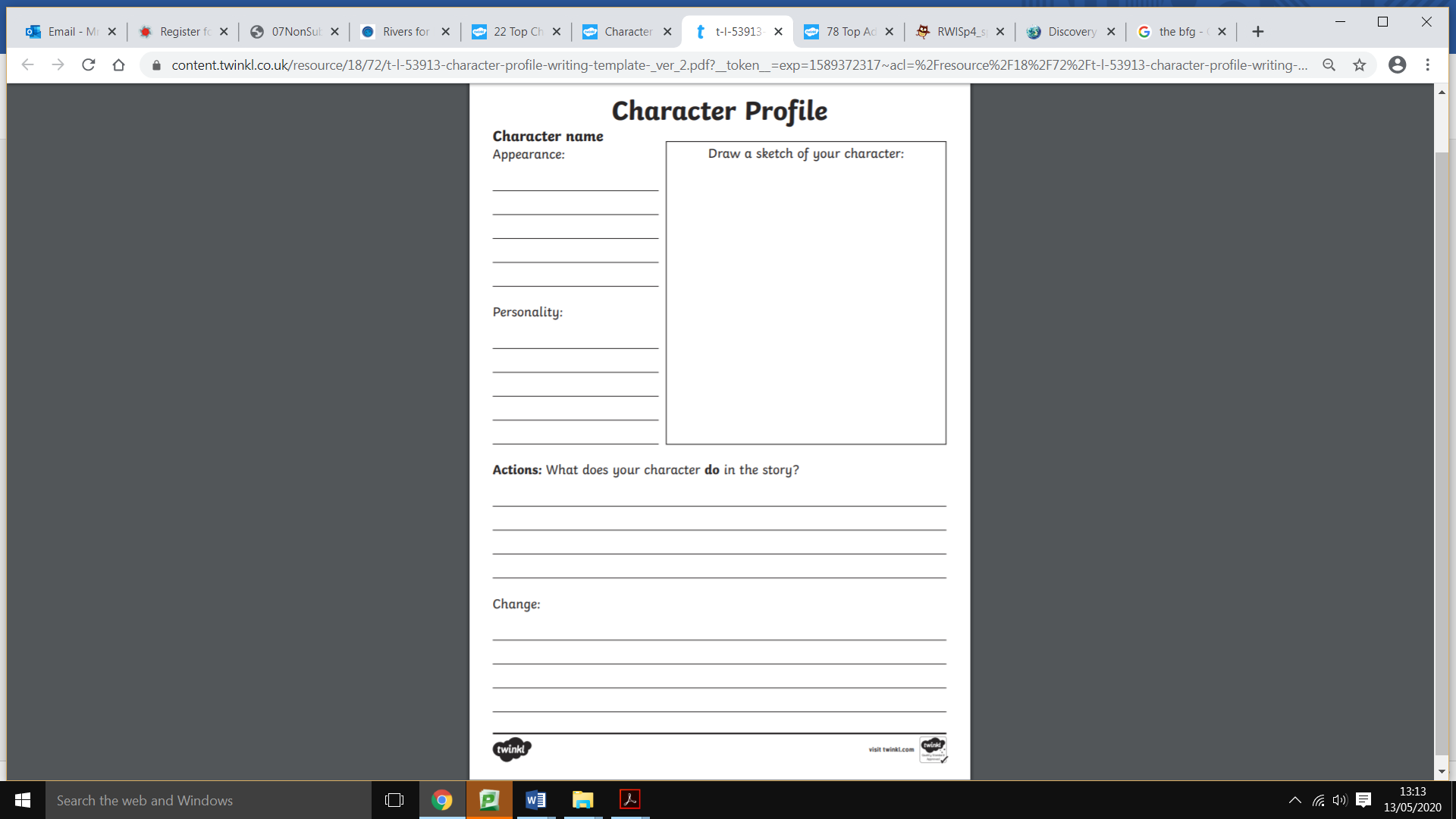 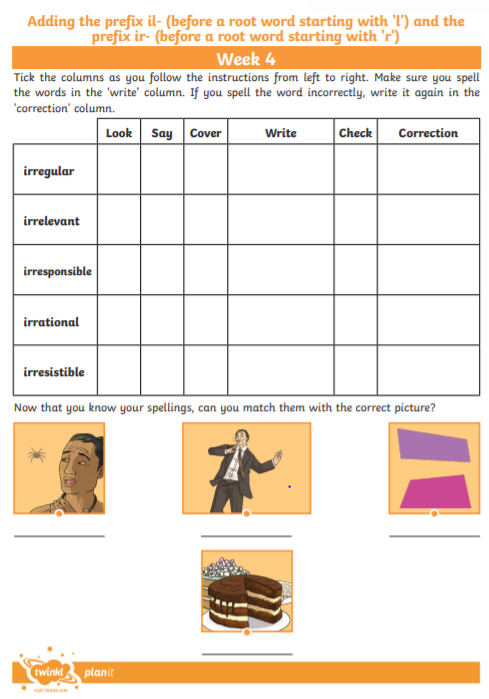 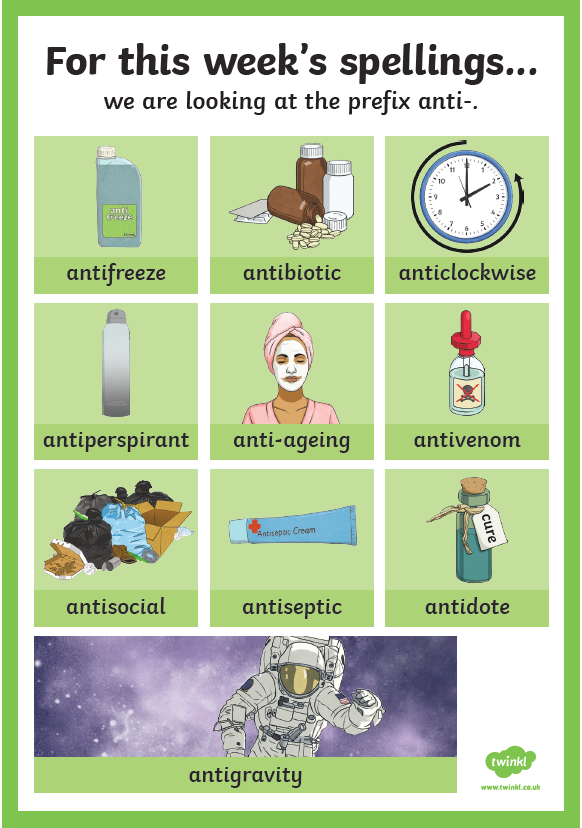 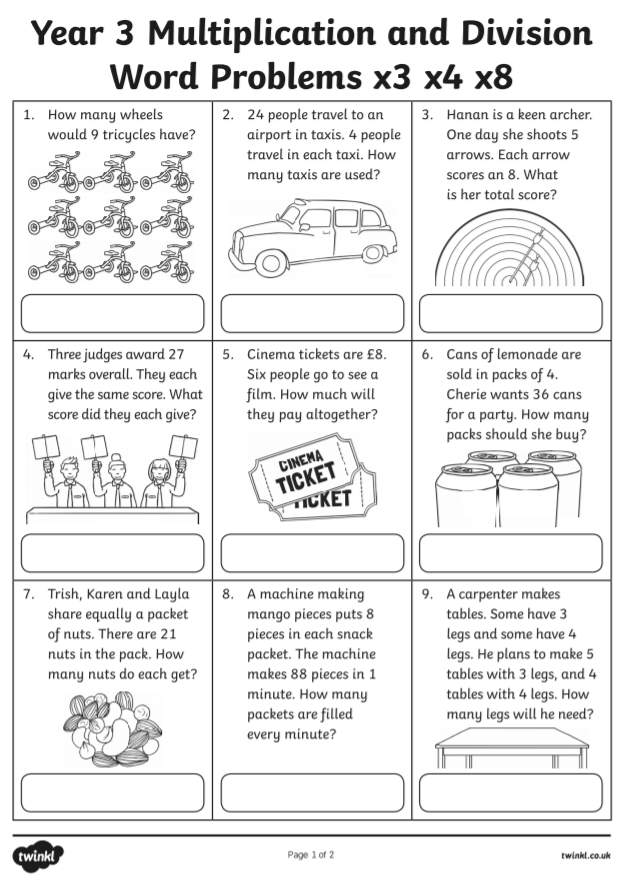 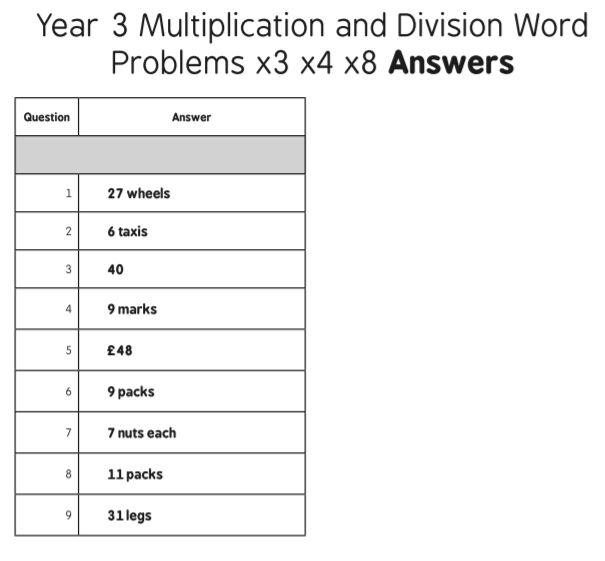 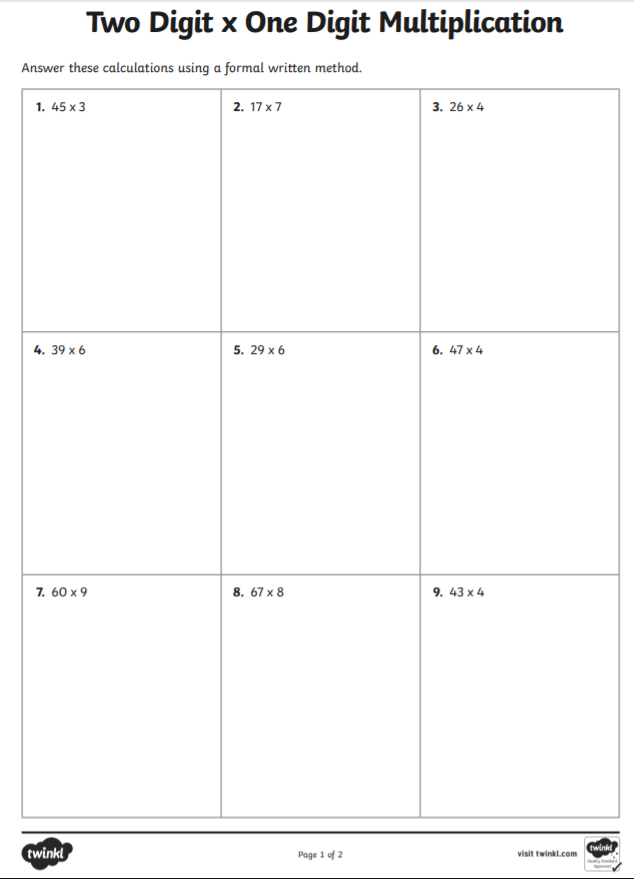 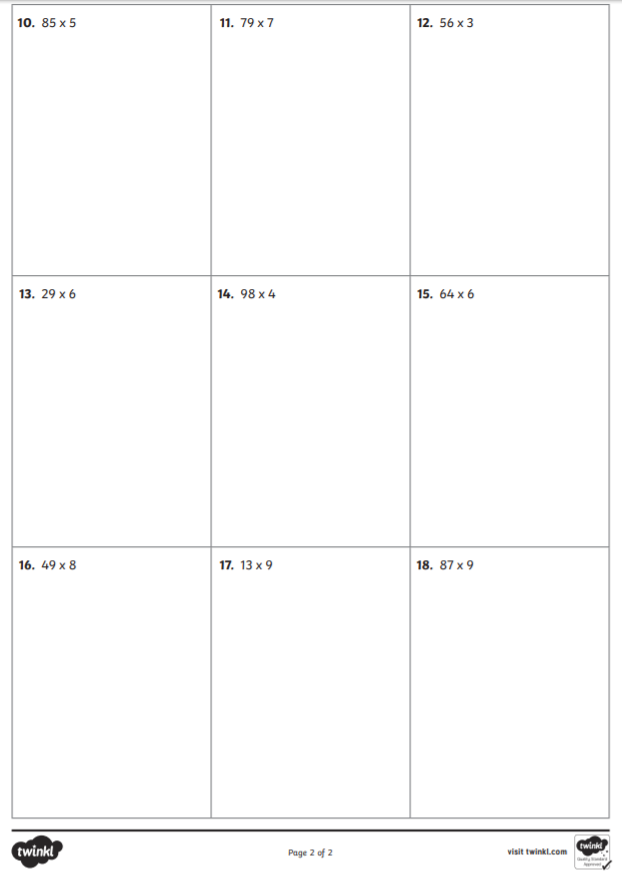 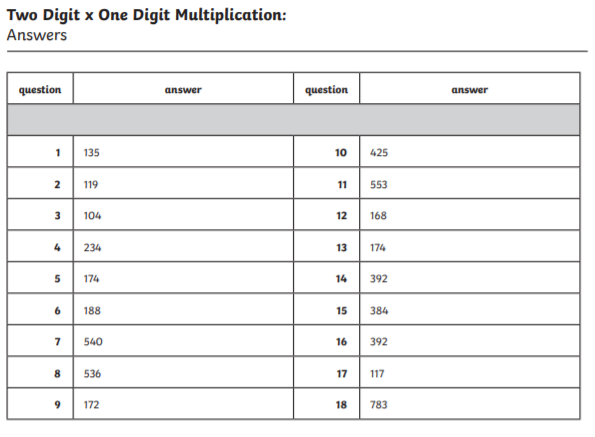 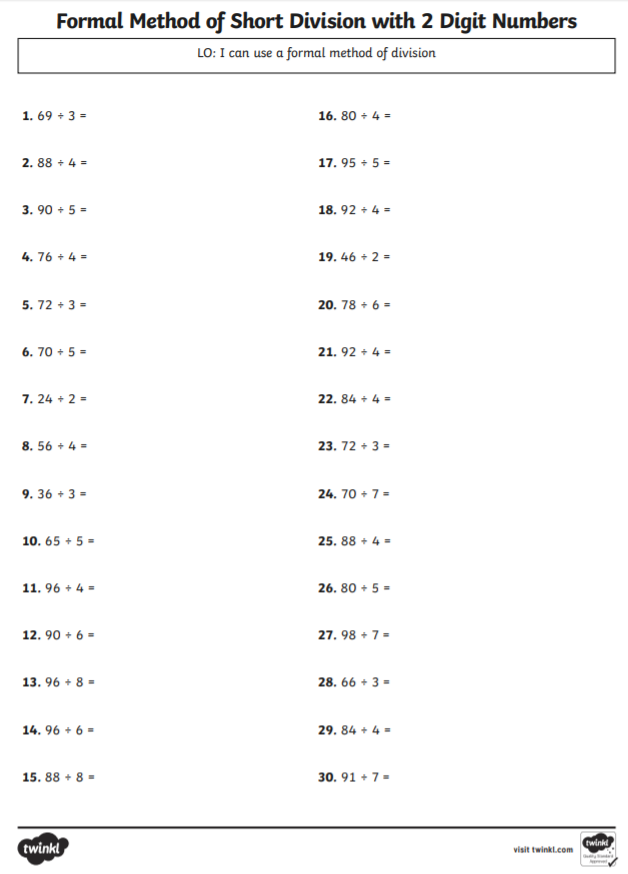 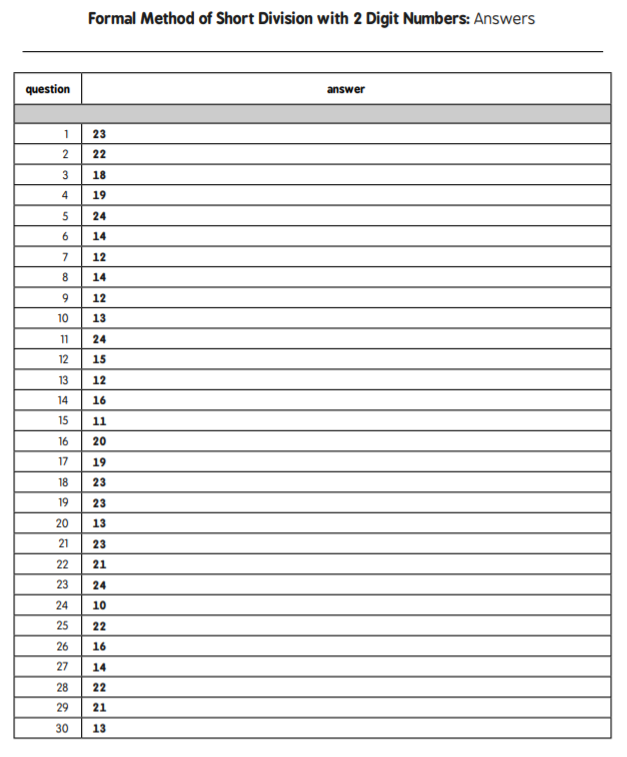 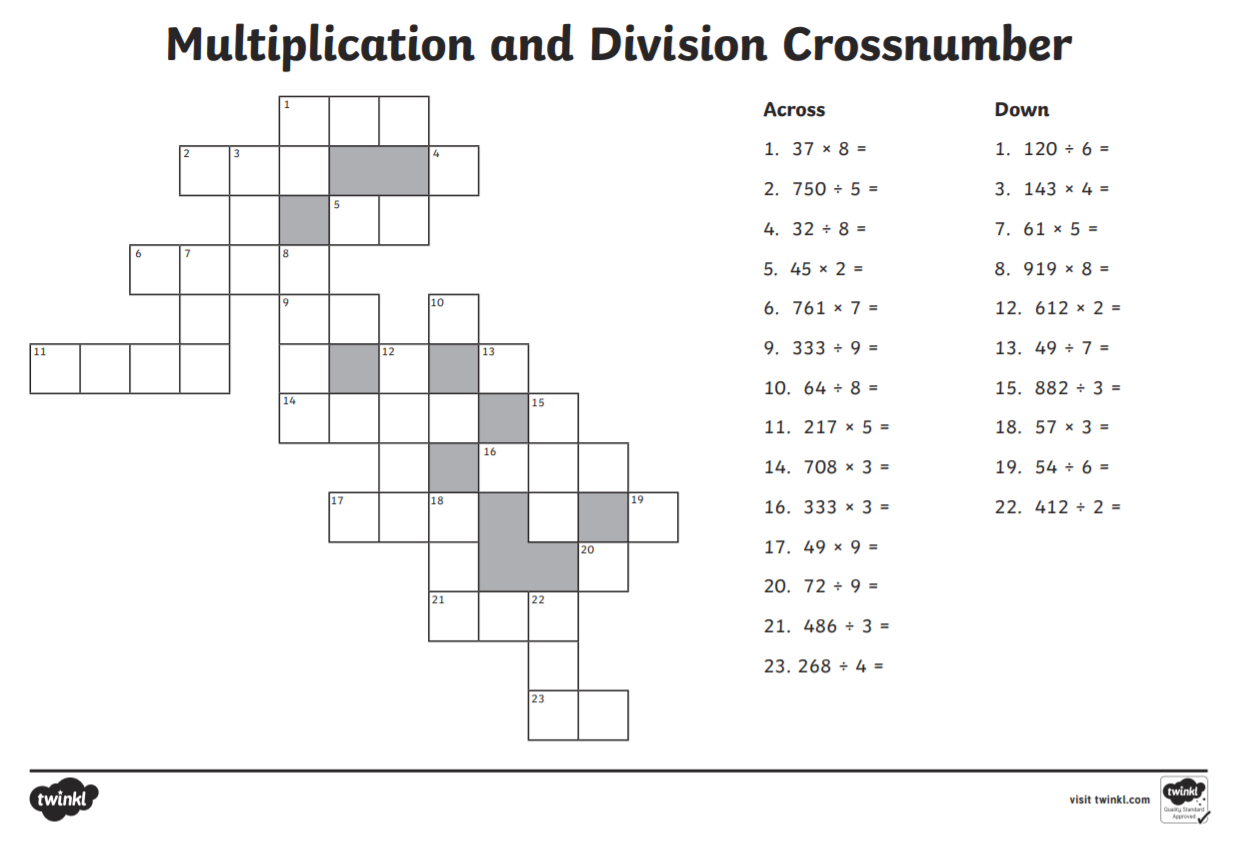 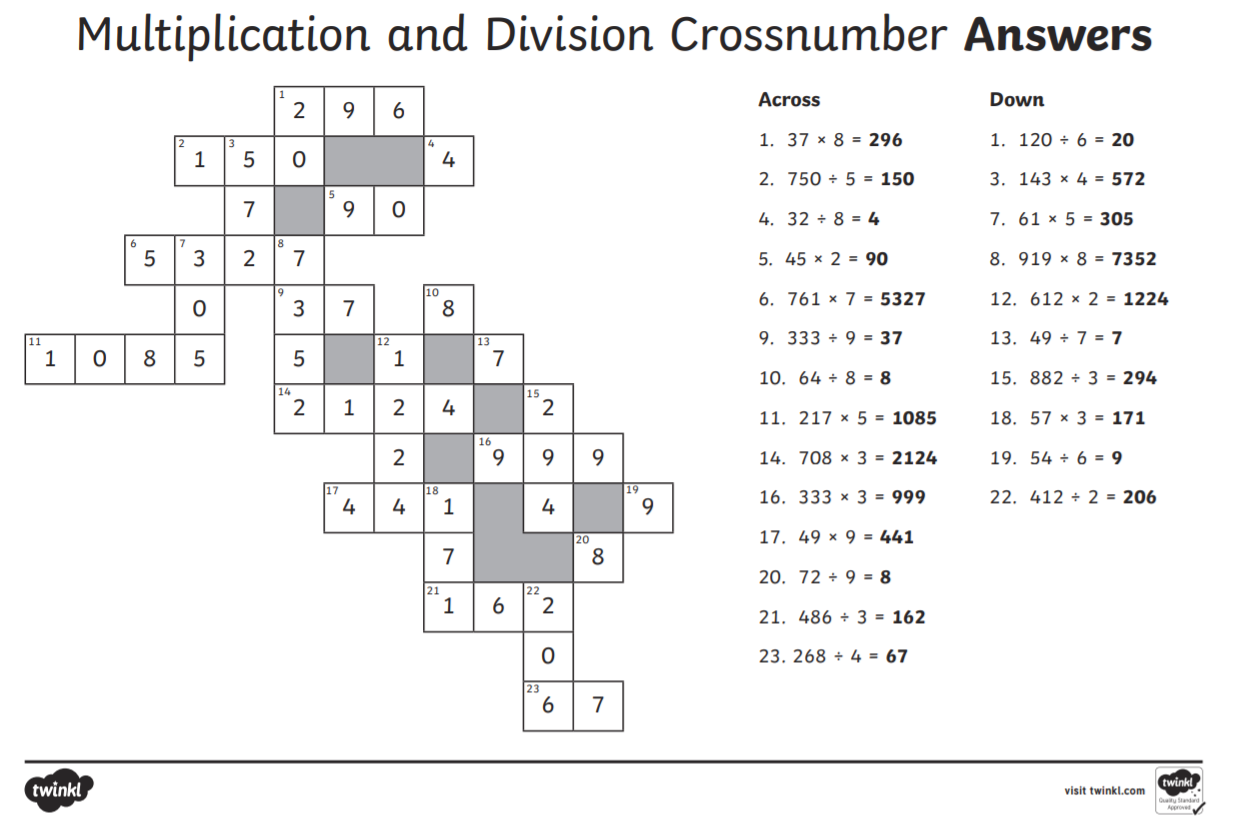 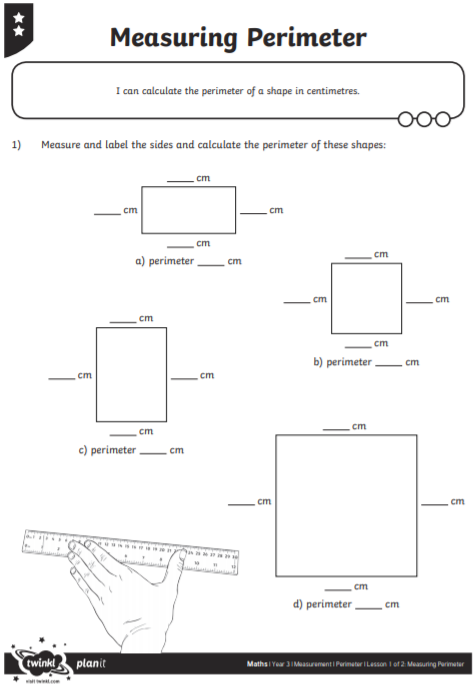 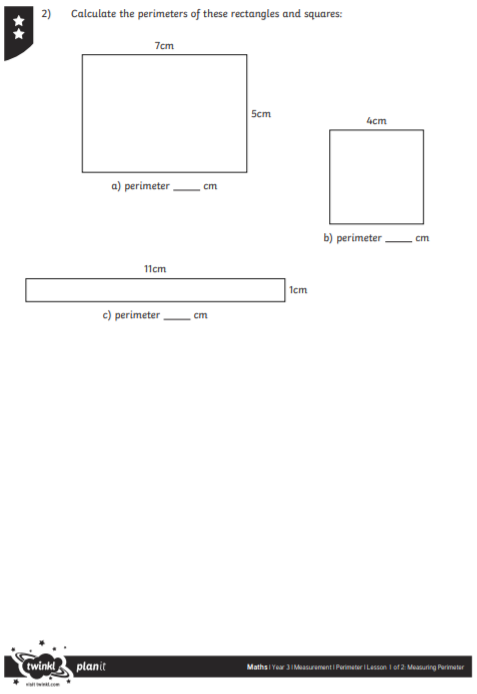 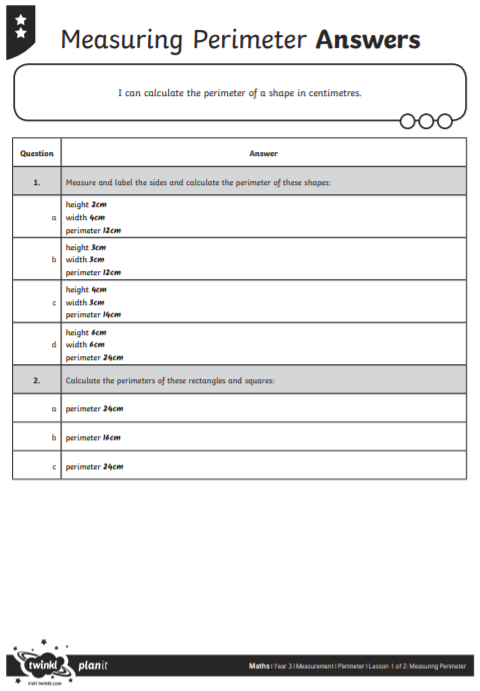 These answers may differ depending on how this prints.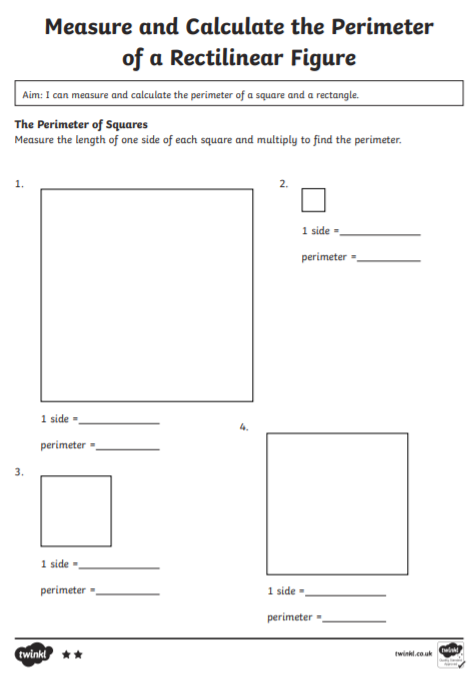 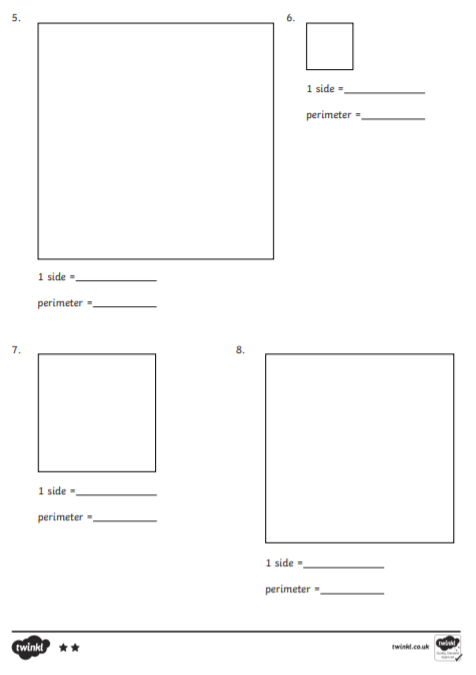 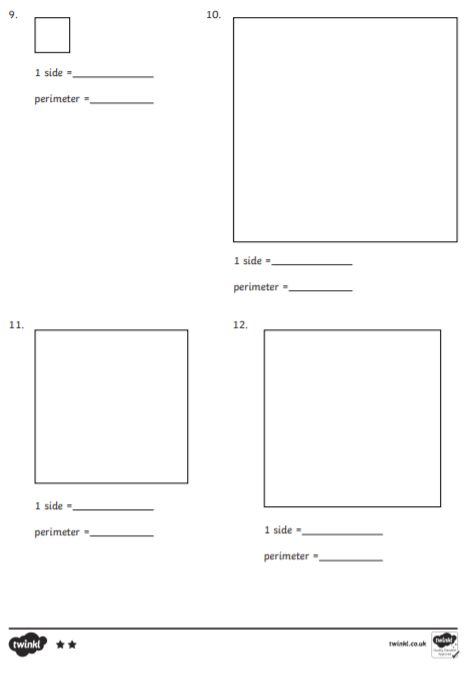 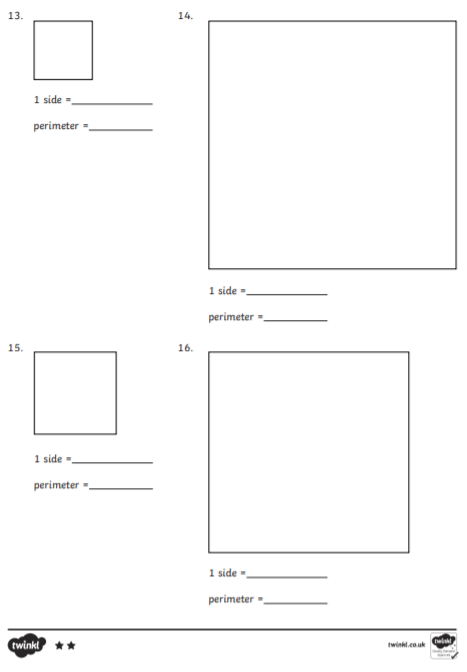 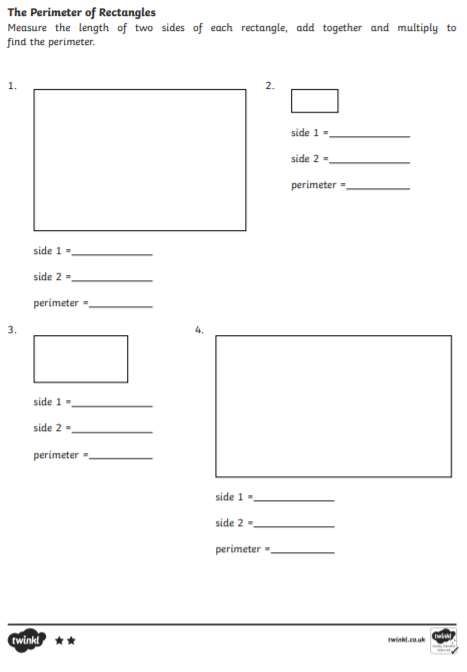 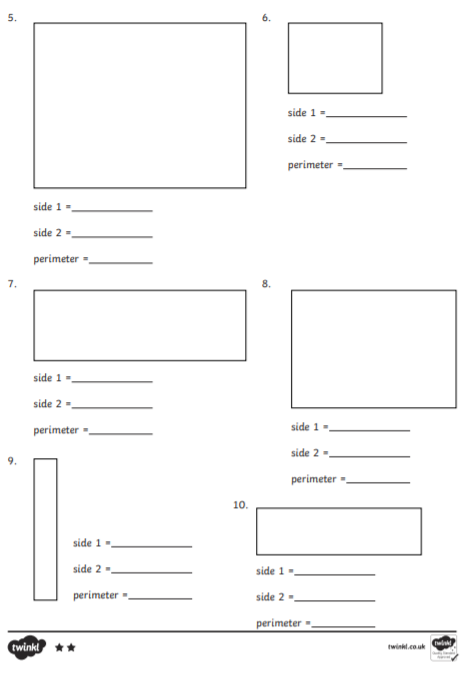 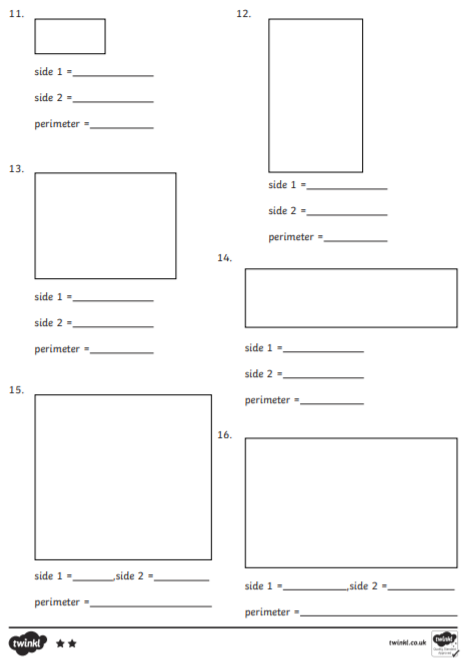 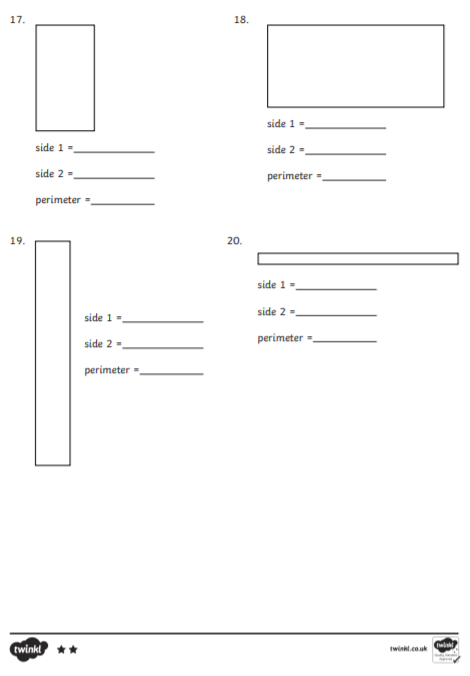 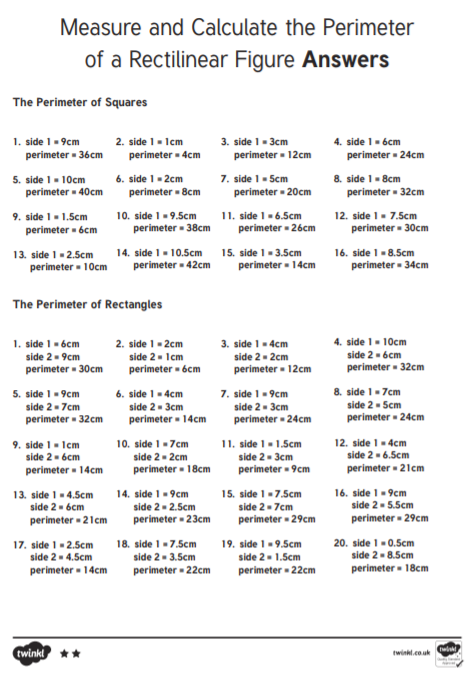 These answers may vary depending on the printing.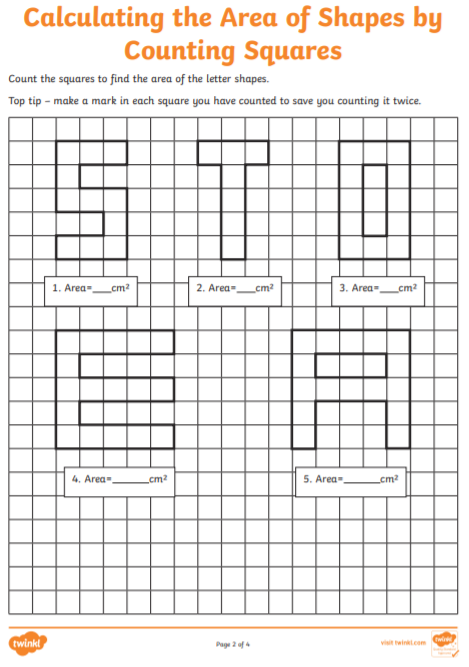 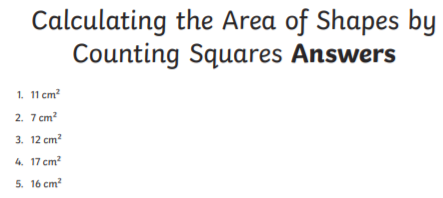 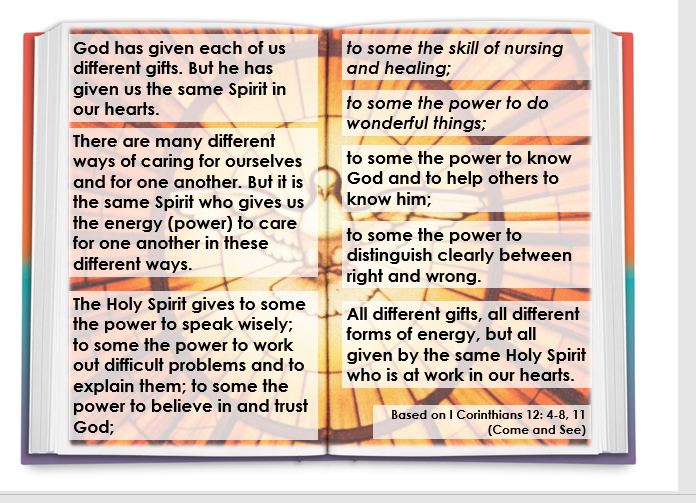 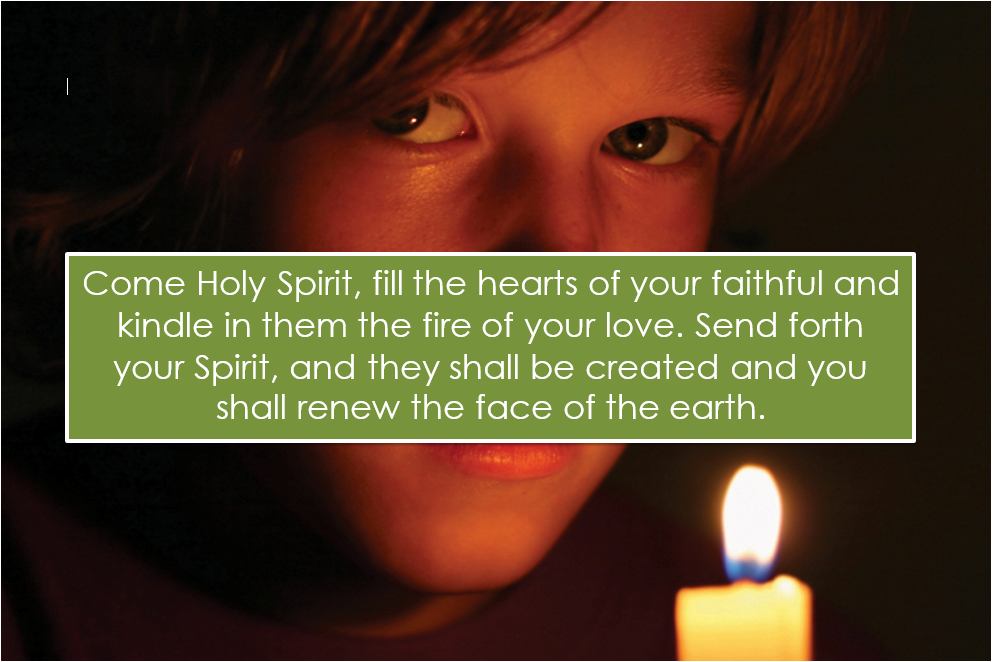 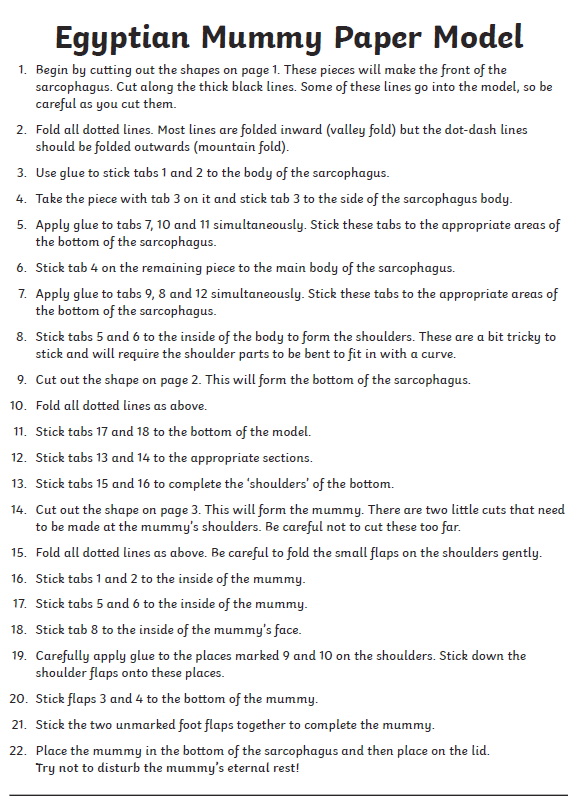 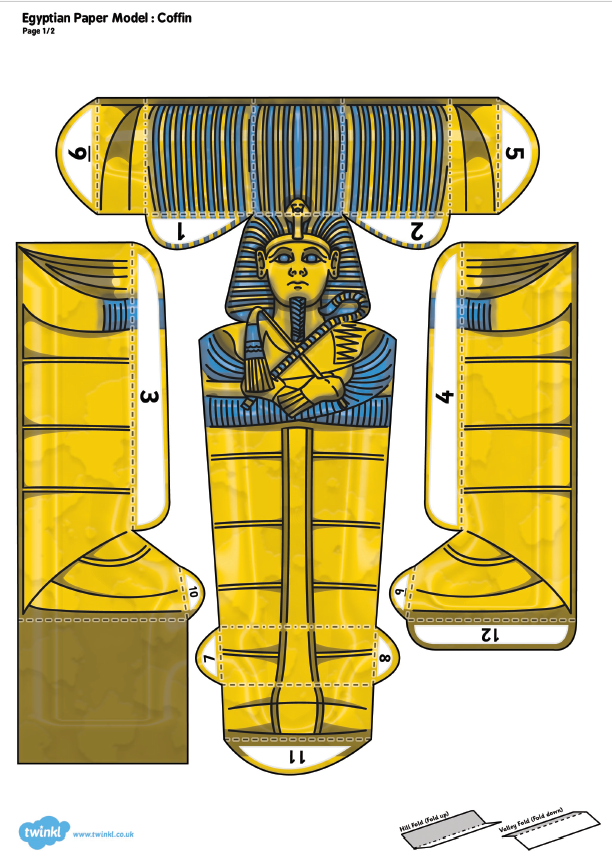 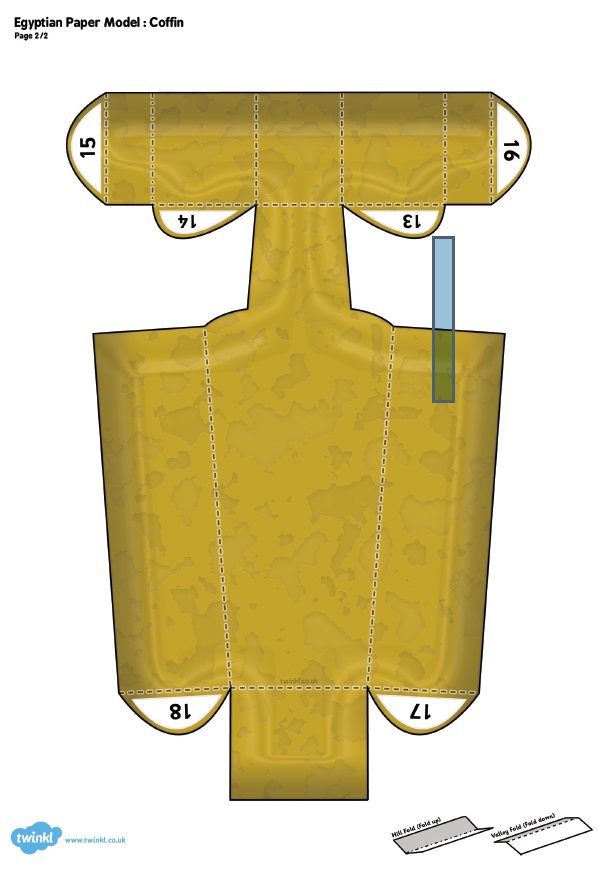 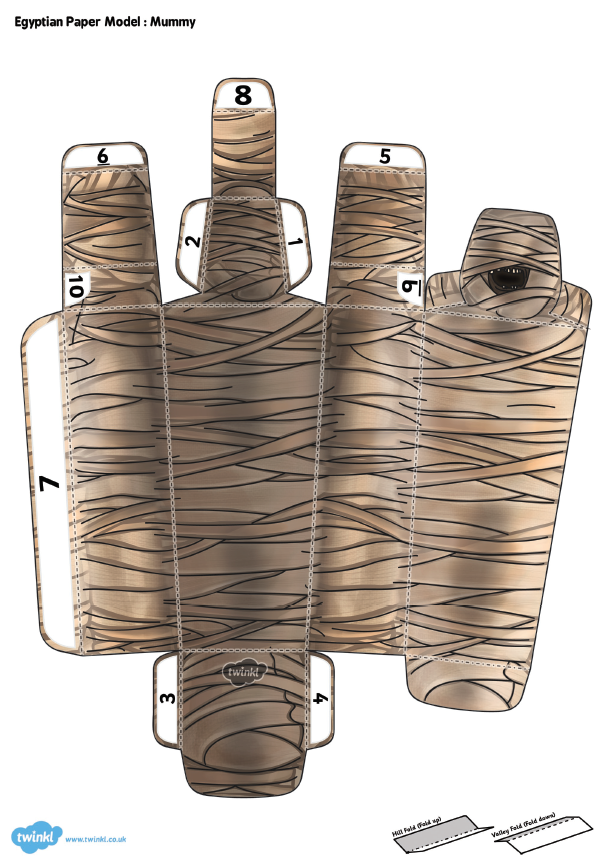 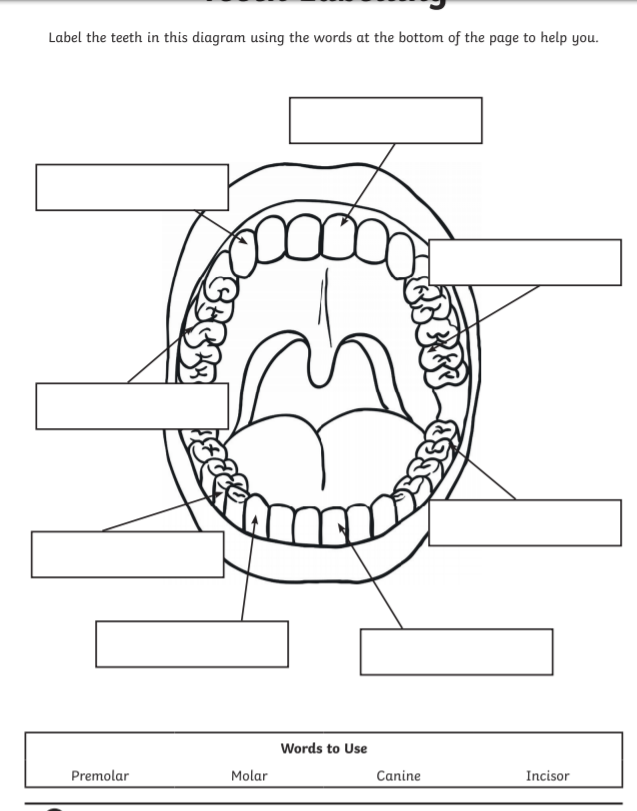 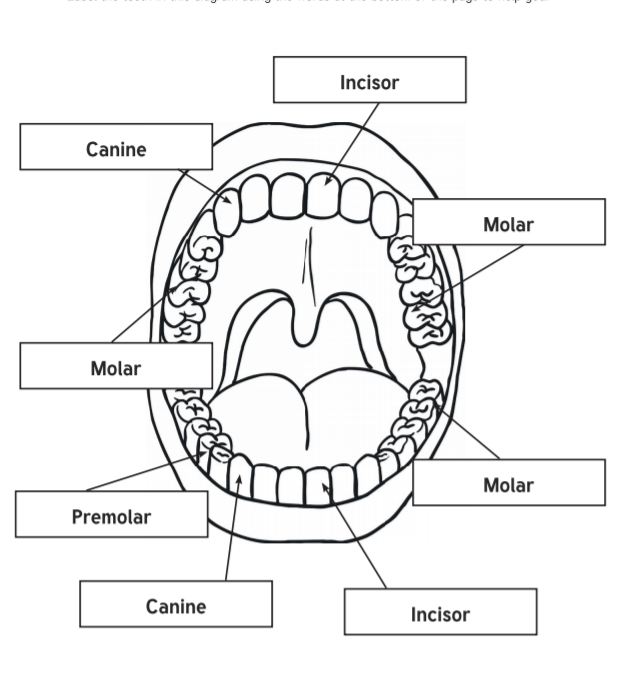 ENGLISHMATHSReading – Read every day for pleasure for 20 minutes.Comprehension tasksThe BFG read the extract and complete the online activities.https://central.espresso.co.uk/espresso/modules/e2_comprehension_lks2/books/book_bfg.htmlWriting – Write a character description of the BFG – use as many expanded noun phrases as you can. (refer to last week’s grammar task on nouns and adjectives) Don’t forget to think about his appearance, feelings and character. Refer to actions in the text to give examples eg He was very sneaky when he hid in the shadows.Complete the adjectives word search  belowCreate an acrostic poem about the Giant (See below for an example of an acrostic poem about a Mammoth)Spellings – Y4 – RWI book – Unit 12 – Adding the ir- to words beginning with r – complete the worksheet belowY3 – RWI book – Unit 12 – Adding the prefix anti- - Create a poster similar to the example below with pictures to explain the words15 minutes on TT Rockstars each dayhttps://ttrockstars.com/Year 3 –White Rose – Week 4 – Multiplication and DivisionUse worksheets below and BBC Bitesize to support the videoshttps://whiterosemaths.com/homelearning/year-3/Year 4 -White Rose – Week 4 – Multiplication and Division, Perimeter and Areahttps://whiterosemaths.com/homelearning/year-4/Use worksheets below and BBC Bitesize to support the videosR.E.OTHERThe theme is: Serving and is linked to Pentecost.REVEAL Read Corinthians 12: 4-8, 11 (See below)Record the skills you think God has given you and what you would like the Holy Spirit to give them the energy to do. (You can choose how to record this ie. Mind map, writing, pictures)Read The Holy Spirit Prayer (See below)Write your own prayer thanking God for the Holy SpiritScience – What are the types of teeth?https://www.bbc.co.uk/bitesize/topics/z27kng8/articles/zsp76ycComplete the worksheet below labelling the different teeth.Can you design a poster to show the function of each of the types of teeth?History, Art, DTContinue finding out about the Egyptians for your scrap book. This week find out as much as you can about mummies. Can you make your own paper mummy following the instructions and using the templates shown below?https://www.twinkl.co.uk/resource/t-t-16327-egyptian-mummy-paper-model-packMusic – Time for music Y3/4 Lesson 4https://www.stoswaldswigan.co.uk/classes/fun-learning-games/musicabofusqueakywcrnfralipzatjsagusraoshrillxlcesuerykpicrazykutosedrekwdaomyhyrhyastnjexlvisaeohzobeautifultgsrzfcenohhqurenewltrsneicuahraquieteatcrtgyrdtvndccsrkoueeiweagloomyfoxpebshrlneozjrkeuullmuelpliifeykleaduglyareddombb